D-icebreakersRompiendo el hielo con un dado.Siéntense en un círculo y tomen turnos tirando el dado. Contesta la pregunta del numero en el que caíste.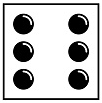 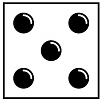 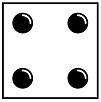 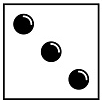 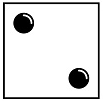 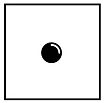 